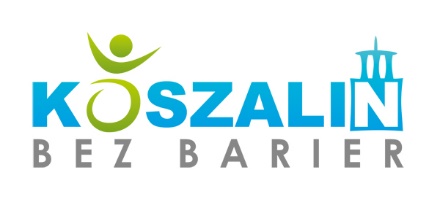 PROTOKÓŁZ POSIEDZENIA POWIATOWEJ SPOŁECZNEJ RADY DS. OSÓB NIEPEŁNOSPRAWNYCH                               W KOSZALINIE Z DNIA 3 GRUDNIA 2019 ROKUNa podstawie art. 44b, ust.1 i art. 44c, ust. 2 i 3  ustawy z dnia 27  sierpnia 1997 r. o  rehabilitacji zawodowej i społecznej oraz  zatrudnianiu  osób niepełnosprawnych (Dz. U. z 2011 roku, Nr 127, poz.   721   z   późn.   zm.)   został    powołany   skład   Powiatowej   Społecznej   Rady   ds.   Osób Niepełnosprawnych w Koszalinie - zał. 1. W I  posiedzeniu Rady wzięły udział  osoby wg załączonej listy obecności - zał. 2.Spotkanie odbyło się wg załączonego Harmonogramu - zał.3.Spotkanie otworzył Pan Przemysław Krzyżanowski - Zastępca Prezydent Miasta Koszalina. Podziękował Prezydium i Członkom IV kadencji Rady za współpracę i wypracowane opinie i wnioski, które miały istotne znaczenie dla właściwego wykonywania przez Samorząd Miasta Koszalina zadań na rzecz osób   z niepełnosprawnością. Życzył, by kolejne lata przynosiły wiele zadowolenia i satysfakcji                                                  z podejmowanych inicjatyw  oraz  powodzenia w realizacji zamierzeń osobistych i zawodowych. Podobne stanowisko wyraziła Pani Anna Ginda - Pełnomocnik ds. Osób Niepełnosprawnych i podziękowała za czteroletnią współpracę i wzajemną pomoc w podejmowanych działaniach. Pani Agnieszka Filipczuk przedstawiła najważniejsze działania IV kadencji Rady - zał. 4. Ustępującym członkom Rady wręczono Podziękowania, zaś nowo powołanym Członkom Rady wręczono Akty Powołania.Pan Prezydent Krzyżanowski zachęcił Członków V Kadencji Rady do współpracy z Miastem i Radnymi oraz poinformował, że Rada zawsze może liczyć na pomoc Prezydenta, Zastępców Prezydenta oraz Pełnomocnika ds. Osób Niepełnosprawnych. Pani Pełnomocnik przekazała informację o procedurach wyboru Prezydium oraz Członków Rady. Rozdała odpowiednie rozporządzenie - (zał. 5).Następnie ukonstytuowała się V kadencja Rady, która wybrała spośród siebie Prezydium Rady oraz członków Rady. I tak:Pan Ryszard Patkowski – przedstawiciel Polskiego Stowarzyszenia na rzecz Osób                                               z Niepełnosprawnością Intelektualną Koło w Koszalinie - został Przewodniczącym RadyPani Żaneta Papierska - przedstawicielka Stowarzyszenia Osób Niepełnosprawnych „Ikar”                             w Koszalinie – została Zastępcą Przewodniczącego RadyPani Małgorzatę Weiss - przedstawiciel Koszalińskiej Biblioteki Publicznej – została Sekretarzem RadyaPani Alicja Graczyk Sachadyn - przedstawicielka Stowarzyszenia Koszalińskiego Klubu „Amazonka”Pan Huber Wyszyński - przedstawiciel Stowarzyszenia Sportowców Niepełnosprawnych „Start”                                  w Koszaliniezostali Członkami Rady.Przewodniczący Rady zaproponował zwołanie drugiego posiedzenia Rady na dzień 07 stycznia 2020 roku na godz. 13.00 w  Urzędzie Miejskim w Koszalinie.Jego celem będzie ustalenie Ramowego Planu pracy Rady na najbliższy rok oraz harmonogramu wspólnych posiedzeń i spotkań Prezydium Rady i Rady oraz sprawy bieżące. I Protokół Rady sporządziła: Anna Ginda – Pełnomocnik ds. Osób Niepełnosprawnych(następne będzie sporządzała Pani Małgorzata Weiss - Sekretarz ukonstytuowanej w dniu dzisiejszym Rady)                              Koszalin, dnia 03 grudnia 2019 rokuProtokół zatwierdził: Ryszard Patkowski - Przewodniczący Powiatowej Społecznej Rady ds. Osób Niepełnosprawnych w Koszalinie